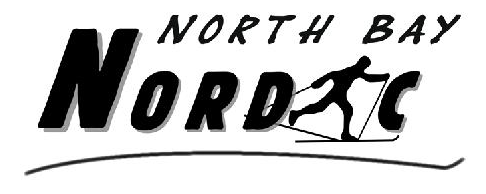 	SCHOOL GROUPS DAY USE FORMDate(s):_____________________________________________________School: _____________________________________________________Teacher in Charge: ______________________Phone #:_______________Please fill in the name of all students participating. Use another page if necessary. Ski and pole size: refer to chart on School  Group Nordic Ski Program brochureStudents NameNo RentalsInformation Required for RentalsInformation Required for RentalsInformation Required for RentalsStudents NameNo RentalsShoe SizePole SizeSki Size